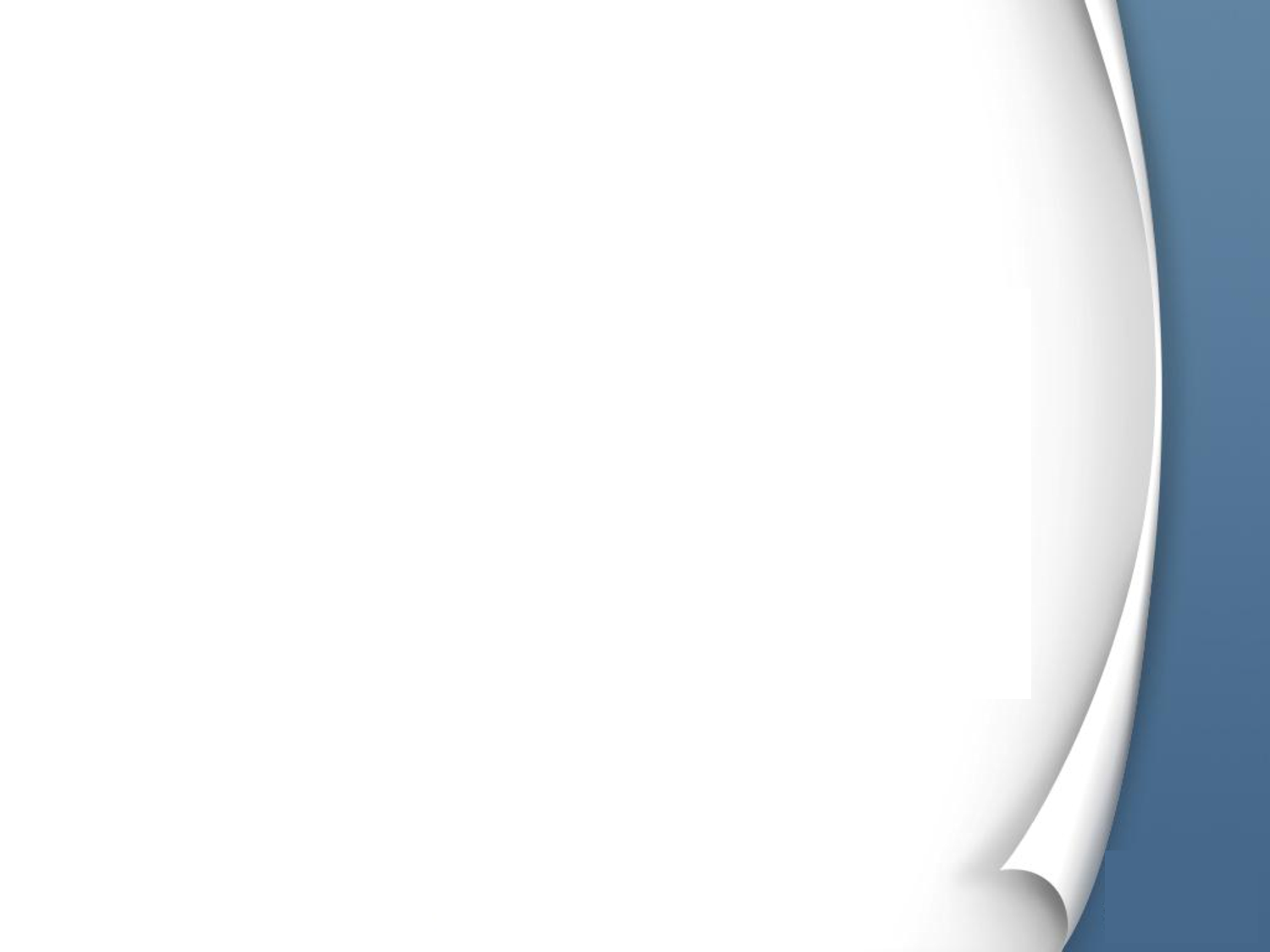 GENEL ŞARTNAME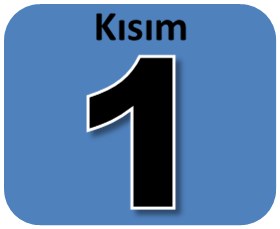 İhale Makamına (İdareye) İlişkin Bilgilerİhale makamının (İdarenin);İhale Katılımcıları, ihaleye ilişkin bilgileri yukarıdaki adres ve numaralardan yetkili kişilerle irtibat kurmak suretiyle temin edebilirler.İhale Konusu İşe İlişkin Bilgilerİhale Konusu İşin Bilgileriİhaleye İlişkin Bilgiler ile İhaleye Son Teklif Verme Tarih ve SaatiTeklifler, en geç 07 Eylül 2021 tarih ve saat 14:00’e kadar İskele Belediyesi teklif kutusuna atılmalıdır.  Bu saatten sonra gelen teklifler kabul edilmez ve değerlendirmeye alınmaz. Verilen teklifler, zeyilname düzenlenmesi hali hariç, herhangi bir sebeple geri alınamaz.İhale Dokümanının Görülmesi ve Teminiİhale dokümanı aşağıda belirtilen adreste ve İskele Belediyesinde bedelsiz olarak görülebilir. Ancak, ihaleye teklif verecek olanların, İdarece onaylı ihale dokümanını (CD’sini)satın alması zorunludur.İhale Katılımcıları tarafından incelenen ve üzerinde çalışılan proje, şartname ve metrajlar ile ilgili soruları, anlaşılmayan konuları, İhale Katılımcılarının vereceği teklifi etkileyecek eksik, fazla veya hatalı iş kalemleri ve/veya iş guruplarını, fazla, eksik ve hatalı tespit edilen metrajları, yazılı olarak İskele Belediyesi’ne (f) bendinde belirtilen süreye kadar yapmalıdırlar.  Bu tarih ve saatten sonra soru kabul edilmeyecektir. İhale Katılımcıları tarafından açıklama talep edilmemesi halinde, verilen ihale dokümanlarının tümünün verildiği şekilde kabul (taahhüt) edilmiş olacağı gibi, ihale dokümanlarının ekinde yer alan metrajlar da son metraj olarak sayılacaktır.Gerek duyulması halinde, İhale Katılımcılarının yazılı talebi üzerine, idarenin çıkaracağı son metrajlar, zeyilnameler ve idare tarafından yapılan yazılı açıklamalar en geç ihale kapanış tarihinden 6 (altı) iş günü önce mesai saati bitimine kadar İhale katılımcılarına bildireceklerdir.Bu ihale kapsamında, İdare tarafından 31 Ağustos 2021 tarihinde saat 10.00’da yer gösterimi yapılacaktır. Yer gösterimi ile ilgili katılan İhale katılımcılarına tespit amacıyla “Yer Gösterim Tutanağı” düzenlenecektir. Belirtilen gün ve saatte yer gösterimine katılmayan firmalar yeri görmüş sayılacaktır.4.4.1.İşin yapılacağı yeri ve çevresini gezmek, inceleme yapmak, teklifini hazırlamak ve taahhüde girmek için gerekli olabilecek tüm bilgileri temin etmek İhale katılımcılarının sorumluluğundadır. İşyeri ve çevresinin görülmesiyle ilgili bütün masraflar İhale Katılımcısına aittir. 4.4.2.İhale Katılımcısı, işin yapılacağı yeri ve çevresini gezmekle, işyerinin şekline ve mahiyetine, iklim şartlarına, işinin gerçekleştirilebilmesi için yapılması gerekli çalışmaların ve kullanılacak malzemelerin miktar ve türü ile işyerine ulaşım ve şantiye kurmak için gerekli hususlarda maliyet ve zaman bakımından bilgi edinmiş, teklifini etkileyebilecek riskler, olağanüstü durumlar ve benzeri diğer unsurlara ilişkin gerekli her türlü bilgiyi almış sayılır.4.4.3.Tekliflerin değerlendirilmesinde, İhale Katılımcısının işin yapılacağı yeri incelediği ve teklifini buna göre hazırladığı kabul edilir.İhale Dokümanının Kapsamıİhale dökümanı aşağıdaki belgelerden oluşur:Yapım İşi Genel Şartnamesi,Özel İdari Şartname, Özel Teknik Şartnameler,ProjelerTeknik BelgelerZeyilname ve açıklamalar,Standart Formlar:İhale Katılım BeyannamesiGeçici Teminat Mektubu Örneğiİş Ortaklığı Beyannamesi ÖrneğiMali Teklif Formu (veya metraj bazında hazırlanmış birim fiyat teklif formu)Zorunlu Kontrol Formuİmza SirküleriYetki BeyannamesiYukarıdaki, belgelere ilaveten, bu Şartnamenin ilgili hükümleri gereğince İdarenin düzenleyeceği zeyilnameler ile İhale Katılımcılarının yazılı talebi üzerine İdare (İhale Makamı) tarafından yapılan yazılı açıklamalar, ihale dokümanının bağlayıcı bir parçasıdır.İhale Katılımcıları tarafından ihale dokümanının içeriği dikkatli bir şekilde incelenmelidir. Teklifin verilmesine ilişkin şartların yerine getirilmemesinden kaynaklanan sorumluluk teklif verene aittir. İhale dokümanında öngörülen kriterlere ve şekil kurallarına uygun olmayan teklifler hiç sunulmamış sayılır ve değerlendirmeye alınmaz.Bildirim ve Tebligat Esaslarıİhale kararları ile ilgili tebliğler İhale Katılımcılarına ve halka İhale Komisyonunun ilan tahtasına asılarak duyurulur ve ihale makamına tebligat yazılı yapılır. Bir ihale ile ilgili sorulara verilecek yanıtlar, açıklayıcı bilgiler ve zeyilnameler İhale Katılımcılarına İhale Komisyonunun resmi internet sitesinde duyurulur ve yazılı olarak imza karşılığı tebliğ edilir. İhale Katılımcısı tarafından sunulan beyannamede belirtilen iletişim numaraları vasıtasıyla irtibat kurulamayan ve irtibat sağlanan fakat teslim almaya gelmeyen İhale Katılımcılarına tebligat yapılmış kabul edilir.İdare tarafından ortak girişimlere yapılacak bildirim ve tebligat, yukarıdaki esaslara göre pilot/koordinatör ortağa yapılır.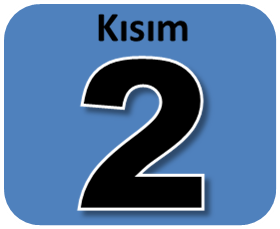 Yapım İşi İhalesi Katılım ŞartlarıMüteahhitlerin 19/1998 sayılı ’’Yapı İnşaatı ve Teknik İşler Müteahhitleri Kayıt ve Denetim Yasası“ gereği, İnşaat Encümenine kayıtlı olması zorunludur. İhalenin teklifinin açılacağı yıla ait Encümene kayıtlı olmayan İhale Katılımcıları değerlendirme dışı bırakılır. İhale Katılımcıları, İnşaat Encümenine kayıtlı olduğunu İhale Katılım Beyannamesinde beyan olarak sunmak zorundadır. 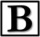 Bu ihaleye 1.2.Sınıf Yapı Karnesi almış Müteahhitler katılabilir. İhaleye katılacak olan müteahhit şirketin Restorant ile Otel işletmeciliği yapan Res-Bir’ ve/veya Otelciler Birliğine üyeliği olacak ve/veya müteahhit şirketin hissedarı, Restorant ile Otel İşletmeciliği yapan Res-Bir’e veya Otelciler Birliğine üye olan şirketin hissedarı olacaktır. İhale Katılımcıları, İnşaat Encümeni sınıf karnesini ve Restorant ile Otel işletmeciliği yapan Res-Bir’ ve/veya Otelciler Birliğine üyeliği belgesini İhale Katılım Beyannamesinde beyan olarak sunmak zorundadır.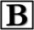 İhaleye, iş ortaklığı veya konsorsiyum oluşturarak katılacak olan İhale Katılımcıları, İş Ortaklığı veya Konsorsiyum Beyannamesi sunmak zorundadır.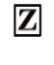 Bu İhaleye iş ortaklığı ve /veya konsorsiyum olarak katılacak İhale Katılımcılarının her birisi yukarıdaki 7 maddesinde belirtilmiş sınıf karnesine ayrı ayrı sahip olması gerekir. Gerekli sınıf karnesine sahip olmayan İhale Katılımcılarının teklifleri geçersiz sayılacaktır.İhale Katılım Şartı olan ve Teklifin Esasını oluşturan Belgeler.İhale Katılımcılarının ihaleye katılabilmeleri için aşağıda sayılan katılım şartı belgelerini teklif dosyalarında sunmaları gerekirBelgelerin Sunuluş Şekli:İhale Katılımcıları, yukarıdaki 8.1. maddesinin a, b ve c bendininde sayılan belgelerin asıllarını diğer belgelerin ise asılları ve/veya aslına uygunluğu tasdik memuru veya Merkezi İhale Komisyonu tarafından onaylanmış örneklerini teklif dosyasında sunmak zorundadır.İmza Sirküleri veya İmza beyannamesi sunan İhale Katılımcılarının ihale için yetkilendirecekleri kişiler için vereceği Yetki Beyannamesi'nin tasdik memuruna onaylatılmasına gerek yoktur.  Ancak, bu belge şirketin başlıklı kâğıdına yazılı, imzalı, mühürlü ve orijinal belge olmalıdır ve yetkiyi veren yetkili kişi ile yetkilendirilen kişinin her ikisinin de imzalarının belgede bulunması şarttır. Direktörlerinin müştereken yetkili olduğu şirketlerin tüm direktörlerinin Yetki beyannamesi’nde imzalarının olması şarttır. Eksik imzalı yetki beyannamesi sunan İhale Katılımcılarının teklifi geçersiz sayılacaktır.Teklifin geçersiz sayılma nedenleri: Bu şartnamede 8.1. maddesinde belirtilen belgelerden herhangi birinin teklif dosyasında eksik olması, imzalanması gereken herhangi bir belgenin imzalanmamış olması, usulüne göre doldurulmamış olması veya boş bırakılarak sadece imzalanması veya teklifleri ile geçici teminatın usulüne uygun olmayan İhale Katılımcılarının teklifleri hiç olmadığı şeklinde işlem görür, geçersiz sayılır ve teklif okunmadan değerlendirme dışı bırakılır. Bir teklifin okunması esnasında ve/veya okunduktan sonra yukarıda belirtilen herhangi bir eksikliğin saptanması halinde de teklif hiç sunulmamış sayılır ve değerlendirme dışı bırakılır.İhale Katılım Şartı olan ve Teklifin Esasını oluşturan Bilgilerİhale Katılımcılarının ihaleye katılabilmeleri için aşağıda sayılan katılım şartı bilgileri teklif dosyalarındaki İhale Katılım Beyannamesinde beyan etmeleri zorunludur.Bilgilerin Sunuluş Şekli:İhale Katılımcıları, yukarıda sayılan bilgileri İhale Katılım Beyannamesinde eksiksiz ve doğru olarak sunmak zorundadır.İhale Katılım Beyannamesi bu şartnamede belirtilen teklifin esasını oluşturan belgelerden bir tanesidir ve bu şartnamenin 8.2.3. maddesinde belirtilen şartlar bu belge için aynen geçerlidir.İhale katılım beyannamesinde katılımcı tarafından gerçeğe aykırı beyan yapıldığının tespit edilmesi halinde veya ihale üzerinde kalan katılımcı tarafından taahhüt altına alınan durumu tevsik eden 20/2016 Sayılı Kamu İhale Yasası’nın 64. Maddesinin 2. Fıkrasının (B) Bendinde belirtilen belgelerin, karar üretilmeden önce 3 iş günü içerisinde sunulmaması halinde, taahhüt yerine getirilmemiş sayılır, katılımcı ihale dışı bırakılır ve geçici teminatı gelir kaydedilir.Böyle bir durumda ikinci en uygun teklifi veren katılımcıya karar tebliğ edilir ve aynı prosedür bu katılımcıya da uygulanır.Yukarıda 9.1 maddesi altında belirtilen ve beyan usulü sunulan belgelerin, ihaleyi kazanan katılımcı tarafından, ihalenin açıldığı tarihi de kapsayan geçerli belgeler ile sunulması gerekmektedir. İhale katılımcılarının ihaleyi kazanmaları halinde mağduriyet yaşamamaları açısından bu hususa dikkat etmeleri, ihale zarfları açılmadan önce bu belgeleri temin etmiş olmaları gerekmektedir.Numune ve/veya Katalog veya Broşür TeslimiBu ihalede numune ve/veya tanıtım materyali istenmemektedir. 11. Maddeye geçiniz. İhaleye Katılamayacak Olanlar Kamu İhale Yasasının 13’üncü maddesinde ihaleye katılamayacağı belirtilenler doğrudan veya dolaylı ya da Alt Yüklenici olarak, kendileri veya başkaları adına hiçbir şekilde ihaleye katılamazlar. Bu yasaklara rağmen ihaleye katılan İhale Katılımcıları ihale dışı bırakılarak geçici teminatları gelir kaydedilir. Ayrıca, bu durumun tekliflerin değerlendirilmesi aşamasında tespit edilememesi nedeniyle bunlardan biri üzerine ihale bağlanmışsa, teminatı gelir kaydedilerek daha sonra gelen en uygun teklif sahibi İhale Katılımcısına ihale bağlanabilir veya ihale iptal edilebilir. İhale Komisyonu uygun gördüğü teklife kadar bu işlemi tekrarlamaya yetkilidir. Teklif Hazırlama GiderleriTekliflerin hazırlanması ve sunulması ile ilgili bütün masraflar İhale Katılımcılarına aittir. İhale Katılımcısı, teklifini hazırlamak için yapmış olduğu hiçbir masrafı idareden isteyemez.İhale Dokümanında Değişiklik Yapılması13.1.Tekliflerin hazırlanmasını veya işin gerçekleştirilmesini etkileyebilecek maddi veya           teknik hatalar veya eksikliklerin ihale makamınca tespit edilmesi veya katılımcılar           tarafından yazılı olarak bildirilmesi halleri dışında, ihale dokümanında değişiklik          yapılmaz.13.2.İhale makamları, ihale dokümanlarını alan tüm iktisadi işletmelere bütün değişiklik ve düzeltmeleri, ihale teklifi sunmak için tanınmış olan sürenin bitiminden 6 (altı) iş günü öncesine kadar, ücretsiz olarak gönderir ve tüm değişiklik ve düzenlemeleri internet sitesinde yeniden yayınlar.13.3.Yapılan değişiklik nedeniyle tekliflerin hazırlanabilmesi için ek süreye ihtiyaç duyulması halinde, ihale komisyonları, ihale tarihini bir defaya mahsus olmak üzere en fazla 10 (on) iş günü süreyle erteleyebilir. Erteleme süresince ihale dokümanı satılmasına ve teklif alınmasına devam edilir.13.4.Değişiklik halinde, teklifini bu düzenlemeden önce vermiş olan katılımcılara, teklifini geri çekerek, yeniden teklif verme imkanı tanınır.13.5.İhale dokümanlarında önemli eksiklik veya hataların olduğu fark edilirse, ihale komisyonları, ihale sonuçlandırma usulünün tümünü iptal edebilir veya ihaleyi tekrar edebilir.İhale Saatinden Önce İhalenin İptal Edilmesiİdare tarafından gerekli görülen veya ihale dokümanında yer alan belgelerde ihalenin yapılmasına engel olan ve düzeltilmesi mümkün bulunmayan hususların tespit edildiği hallerde, ihale saatinden önce ihale iptal edilebilir.Bu durumda, iptal nedeni belirtilmek suretiyle ihalenin iptal edildiği ilan edilerek duyurulur. Bu aşamaya kadar teklif vermiş olanlara ihalenin iptal edildiği ayrıca tebliğ edilir.İhalenin iptal edilmesi halinde, verilmiş olan bütün teklifler reddedilmiş sayılır ve bu teklifler açılmaksızın İhale Katılımcılarına iade edilir.İhalenin iptal edilmesi nedeniyle İhale Katılımcıları, İdareden herhangi bir hak talebinde bulunulamaz.Ortak GirişimAlt Yüklenicilerİhale Katılımcıları, ihale konusu hizmetlerin Alt Yüklenicilere yaptırmayı düşündükleri kısımları tekliflerinde belirtmeleri gerekir. İhalenin bu şekilde teklif veren İhale Katılımcısının üzerinde kalması durumunda İhale Katılımcısının işe ait sözleşme imzalanmadan önce Alt Yüklenicilerin listesini Kontrolün onayına sunması gerekir.Alt Yükleniciler vasıtasıyla yapılacak işler ihale dokümanlarında belirtilen hususlara aykırı olmamak kaydıyla, Kontrolün yazılı onayı ile değişiklik yapılabilir. Kontrol böyle bir durumda İhale Değerlendirme Komisyonunu bilgilendirir.Alt Yüklenici olarak çalıştırılacak gerçek ve tüzel kişiler için bu şartnamenin 11'inci maddesi kuralları aynen geçerlidir.Bu durumda Alt Yüklenicilerin yaptıkları işlerle ilgili sorumluluğu yüklenicinin sorumluluğunu ortadan kaldırmaz.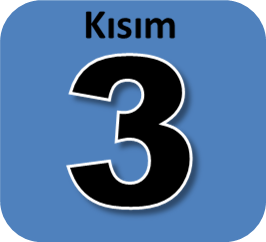 Teklif, Sözleşme Türü ve İhalenin Verilmesine İlşkin Usulİhale Katılımcıları tekliflerini, Yap- İşlet- Devret olacak şekilde ekteki mali teklif formuna göre teklif vereceklerdir. İhale sonucu, ihale üzerinde bırakılan İhale Katılımcısıyla Yap-İşlet-Devret olacak şekilde toplam bedel üzerinden sözleşme imzalanacaktır.Teklif Verilmesi:Bu ihalede işin tamamı için(Çok Amaçlı Salon Binası Kalan İşler, Çöp Odası, Çevre Düzenleme)  teklif verilecektir.Teklif +K.D.V. (Katma Değer Vergisi) olarak verilecektir.Teklif ve Ödemelerde Geçerli Para BirimiTeklifte geçerli para birimi Ł ( Türk Lirası ) olacaktır. Tekliflerin Sunulma ŞekliTeklif mektubu ve geçici teminat da dahil olmak üzere ihaleye katılabilme şartı olarak bu Şartnamede istenilen bütün belgeler bir zarfa veya pakete konulur. Zarfın veya paketin üzerine İhale Katılımcısının adı-soyadı veya ticari unvanı, tebligata esas açık adresi, teklifin hangi işe ait olduğu ve ihaleyi yapan İdarenin açık adresi yazılır. Zarfın veya paketin yapıştırılan yeri İhale Katılımcısı tarafından imzalanır ve/veya mühürlenir.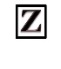 Zeyilname ile teklif verme süresinin uzatılması halinde, İdare (İhale Makamı) ve İhale Katılımcılarının ilk teklif verme tarih ve saatine bağlı tüm hak ve yükümlülükleri süre açısından, tespit edilecek yeni teklif verme tarih ve saatine kadar uzatılmış sayılır.Teklif Mektubunun Şekli ve İçeriğiTeklif mektupları, ekteki form örneğine uygun şekilde yazılı ve imzalı olarak sunulması zorunludur. Teklif Mektubunda;İhale dokümanının tamamen okunup kabul edildiğinin belirtilmesi,Teklif edilen bedelin rakam ve/veya yazı ile birbirine uygun olarak açıkça yazılması,Kazıntı, silinti, düzeltme bulunmaması,KKTC vatandaşı gerçek kişilerin kimlik numarasının, tüzel kişilerin ise vergi sicil numarasının belirtilmesi,Teklif mektubunun ad, soyadı veya ticaret unvanı yazılmak suretiyle yetkili kişilerce imzalanmış olması zorunludur.Teklif veren ihale katılımcısının belirlediği alt yüklenici müteahhit firma veya firmaların Çok Amaçlı Salon Binası Kalan İşler, Çöp Odası, Çevre Düzenleme için 1.2. Sınıf Yapı İşleri Karnesi fotokopisi ve Restorant ile Otel işletmeciliği yapan Res-Bir’ ve/veya Otelciler Birliğine üyeliği belgesini İhale Katılım Beyannamesinde beyan olarak sunmak zorunludur.21.3. İş ortaklığı olarak teklif veren İhale Katılımcılarının teklif mektuplarının, ortakların tamamı tarafından veya yetki verdikleri kişiler tarafından imzalanması gerekir.Tekliflerin Geçerlilik SüresiTekliflerin geçerlilik süresi, ihale tarihinden itibaren en az 30 iş günüdür.İhtiyaç duyulması halinde, teklif geçerlilik süresinin en fazla yukarıda belirlenen süre kadar uzatılması İhale Katılımcılarından talep edilebilir. İhale Katılımcıları, İdarenin bu talebini kabul veya reddedebilir. İdarenin teklif geçerlilik süresinin uzatılması talebini reddeden İhale Katılımcısının geçici teminatı iade edilir.Teklifinin geçerlilik süresini uzatan İhale Katılımcısı, teklif ve sözleşme koşullarını değiştirmeden, geçici teminatını kabul ettiği yeni teklif geçerlilik süresi ile geçici teminata ilişkin hükümlere uygun hale getirir. Bu konudaki istek ve cevaplar yazılı olacaktır.Teklif Fiyatına Dahil Olan Giderlerİlgili mevzuat gereğince yapılacak ulaşım, sigorta, vergi, resim ve harç giderleri, İhale Katılımcılarınca teklif edilecek fiyata dahil edilecektir.Bu şartnamenin 24.1. maddesinde yer alan gider kalemlerinde artış olması ya da benzeri yeni gider kalemlerinin oluşması hallerinde, teklif edilen fiyatın bu tür artış ya da farkları karşılayacak payı içerdiği kabul edilir. İhale Katılımcısı, bu artış ve farkları ileri sürerek herhangi bir hak talebinde bulunamaz ve İhale Katılımcılarına fiyat farkı ödenmez. Teklif fiyata dahil olan diğer giderler aşağıda belirtilmiştir:Taahhüdün (ilave işler nedeniyle meydana gelebilecek artışlar dahil) yerine getirilmesine ilişkin ödenecek vergi, resim, harç ile ulaşım giderleri.Geçici TeminatGeçici teminatın miktarı, İhale Katılımcısı tarafından aşağıdaki oranlar dikkate alınarak hesaplanır. Bu kurala uygun olmayan geçici teminat veren İhale Katılımcısının teklifi değerlendirme dışı bırakılır.İhale Katılımcısının ortak girişim olması halinde toplam geçici teminat miktarı, ortaklık oranına veya işin uzmanlık gerektiren kısımlarına verilen teklif tutarlarına bakılmaksızın ortaklardan biri veya birkaçı tarafından karşılanır.Geçici teminat en az 20 Ekim 2021 tarihli olmalıdır. (Bu tarih gazete ilanında ve İhale Komisyonu resmi internet sitesinden de görülebilir.) Kabul edilebilir bir geçici teminat ile birlikte verilmeyen teklifler, istenilen katılma   şartlarının sağlanamadığı gerekçesiyle değerlendirme dışı bırakılacaktır.Banka kanalıyla sunulacak geçici teminat mektupları aşağıdakı hususları içermek zorundadır.   Teminat mektubu sahibi İhale Katılımcısının adı-soyadı ve varsa ticari ünvanı açıkça yazılmalı, İhalenin kapanış tarihi, sayısı ve konusu açıkça yazılmalı,Para birimi açıkça belirtilmeli, teminat miktarı rakam ve yazı ile birbirine uygun olarak açıkça  yazılmalı  ve üzerinde kazıntı, silinti veya düzeltme bulunmamalı,Teminatın vadesi (Başlangıç ve Bitiş) tarih ve süre olarak açıkça yazılmalı, vade bitiş tarihinin resmi tatil gününe rastlaması halinde, teminat mektubunun geçerli ve uygun olması için “vade bitiş tarihi, tatil gününü izleyen ilk iş günü olur” şeklinde ibare taşımalı,Teminat mektubu yetkili kişilerce adı, soyadı ve ünvanı yazılmak suretiyle imzalanmalı ve teminat mektubunun alındığı ilgili bankanın resmi mühürü ile mühürlenmelidir.Geçici teminat mektubu Merkezi İhale Komisyonu adına düzenlenecektir.Teminat Olarak Kabul Edilecek Değerler.Teminat olarak kabul edilecek değerler aşağıda sayılmıştır:Kuzey Kıbrıs Türk Cumhuriyeti Maliye Bakanlığı Gelir ve Vergi Dairesi Gelirler Hesabına yatırılacak çek veya para karşılığı alınacak makbuz,39/2001 sayılı Bankalar Yasası altında kurulmuş olan bankalardan alınacak Banka Teminat Mektubu,KKTC Merkez Bankası gözetim ve denetimindeki bankalardan Kontrgaranti yaptırılması koşuluyla, Kuzey Kıbrıs Türk Cumhuriyeti Bankaları dışından alınan teminat mektupları,İhale makamı tarafından uygun görülerek ilan edilecek diğer varlıklar.Banka Teminat Mektubu verilmesi halinde, bu mektubun kapsam ve şeklinin, Merkezi İhale Komisyonu tarafından belirlenen esaslara ve standart formlara uygun olması gerekir. Bu esaslara ve standart formlara aykırı olarak düzenlenmiş teminat mektupları geçerli kabul edilmez.Teminatlar, teminat olarak kabul edilen diğer değerlerle değiştirilebilir.Her ne suretle olursa olsun, İdarece alınan teminatlar haczedilemez ve üzerine ihtiyati tedbir konulamaz.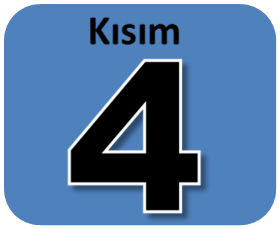 Tekliflerin Alınması ve AçılmasıTeklifler, bu şartnamenin 3.2 maddesinde belirtilen ihale saatine kadar İhale Makamının teklif kutusuna atılacaktır. İhale komisyonunca, tekliflerin alınması ve açılmasında aşağıda yer alan usul uygulanır:İhale komisyonunca bu Şartnamede belirtilen ihale saatinde ihaleye başlanır ve bu saate kadar kaç teklif verilmiş olduğu bir tutanakla tespit edilerek, hazır bulunanlara duyurulur.İhale komisyonu teklif zarflarını alınış sırasına göre inceler. Bu incelemede zarfın üzerinde İhale Katılımcısının adı-soyadı veya ticari unvanı, tebligata esas açık adresi, teklifin hangi işe ait olduğu, ihaleyi yapan İdarenin açık adresi ve zarfın yapıştırılan yerinin İhale Katılımcısı tarafından imzalanıp ve/veya mühürlenmesi hususlarına bakılır. Bu hususlara uygun olmayan zarflar bir tutanakla belirlenerek değerlendirmeye alınmaz.İhale konusu zarflar, İhale Katılımcılarıyla birlikte hazır bulunanlar önünde alınış sırasına göre açılır. İhale Katılımcılarının belgelerinin eksik olup olmadığı ve teklif mektubu ile geçici teminatlarının usulüne uygun olup olmadığı kontrol edilir. Belgeleri eksik olan veya teklif mektubu ile geçici teminatı usulüne uygun olmayan İhale Katılımcıları bir tutanakla belirlenerek teklifleri geçersiz sayılır ve okunmadan iptal edilir.Belgeleri tamam ve teklifler ile geçici teminatı usulüne uygun olan İhale Katılımcıları ve teklif fiyatları açıklanır. Bu işlemlere ilişkin hazırlanan tutanak İhale Komisyonunca imzalanır. Teklifler İhale Komisyonunca değerlendirilmek üzere oturum kapatılır. Tekliflerin DeğerlendirilmesiBu ihale şartnamelerine göre sunulması gereken belgeler ve bu belgelere ilgili mevzuat gereğince eklenmesi zorunlu olan eklerinden herhangi birinin, İhale Katılımcıları tarafından sunulmaması halinde, bu eksik belgeler ve ekleri tamamlattırılmayacaktır.Bu ilk değerlendirme ve işlemler sonucunda teklifin esasını oluşturan unsurlar olarak katılım şartı olarak beyan etmesi gereken bilgileri ve belgeleri eksiksiz ve teklifleri ile geçici teminatı usulüne uygun olan İhale Katılımcılarının tekliflerinin ayrıntılı değerlendirilmesine geçilir.Bu aşamada, İhale Katılımcılarının ihale konusu işi yapabilme kapasitelerini belirleyen yeterlik kriterlerine ve tekliflerin ihale dokümanında belirtilen şartlara uygun olup olmadığı incelenir. Uygun olmadığı belirlenen İhale Katılımcılarının teklifleri değerlendirme dışı bırakılır.  İhale Katılımcılarından Tekliflerine Açıklık Getirmelerinin İstenilmesiİhale komisyonunun talebi üzerine İdare (İhale Makamı), tekliflerin incelenmesi, karşılaştırılması ve değerlendirilmesinde yararlanmak üzere açık olmayan hususlarla ilgili İhale Katılımcılardan açıklama isteyebilir.Bu açıklama, hiçbir şekilde teklif fiyatında değişiklik yapılması veya ihale dokümanında öngörülen kriterlere uygun olmayan tekliflerin uygun hale getirilmesi amacıyla istenilemez ve bu sonucu doğuracak şekilde kullanılamaz.İdarenin yazılı açıklama talebine, İhale Katılımcısı tarafından yazılı olarak cevap verilir.Bütün Tekliflerin Reddedilmesi ve İhalenin İptal Edilmesiİhale Komisyonu bütün teklifleri reddederek ihaleyi iptal etmekte serbesttir. İhale Komisyonu bütün tekliflerin reddedilmesi nedeniyle herhangi bir yükümlülük altına girmez.İhalenin iptal edilmesi halinde bu durum, tüm İhale Katılımcılarına gerekçeleriyle birlikte bildirilir.İhalenin Verilmesine İlişkin KriterlerEn uygun teklifin belirlenmesinde, Kamu İhale Yasasının 75’inci maddesi ve Yapım İşleri İhalelerinde Uygulanacak Esaslar ve Usuller Tüzüğü kurallarına göre işlem yapılacaktır.Bu ihalede en uygun teklif Ekonomik Açıdan En Avantajlı Teklif olanıdır.Ekonomik Açıdan En Avantajlı Teklifin belirlenmesinde kullanılacak kriterlerin ve değerlendirmeye esas alınacak unsurların ağırlıkları ile hesaplama yöntemine ilişkin açıklamalar, bu şartnamenin ekindeki Değerlendirme Kriterleri Formu'nda belirtilerek, İskele Belediyesi Proje Yönetim Birimi tarafından da onaylatılmak suretiyle şartname ile birlikte verilecektir.Ekonomik Açıdan En Avantajlı Teklifin Değerlendirme EsaslarıEkonomik Açıdan En Avantajlı Teklif Kriterlerinin Puanlama Yöntemi aşağıdaki unsurlara göre hesaplanır.  İhale Komisyonu verilen teklifleri değerlendirirken, diğer tekliflere veya idarenin tespit ettiği keşif bedeline göre teklif fiyatı aşırı düşük olanları tespit eder. İlgili ihale için sunulan bir teklifin söz konusu ihalenin konusuna göre aşırı düşük (toplam tahmini değerin %25 (Yüzde yirmi beş) veya daha fazla altında) olduğunun tespit edilmesi halinde, ihale komisyonları Kamu İhale Yasası’nın (20-2016) 76. Maddesi’ne göre hareket eder.Değerlendirmeye esas alınacak unsurlar şartnamenin ekinde sunulan kriter tablosundan görülebileceği gibi iki ana kriterden oluşur.  Garanti Kira Ödemesi, Aylık en az %16 İşletme Cirosu Verilmesi ve İşletme Kira Bedeli Ödemesib) Çok Amaçlı Salon Binası İnşaatının Tamamlanması, Çöp Odası ve Çevre Düzenleme Yapım İşleriEkonomik açıdan en avantajlı teklif hesaplamalar sonucu en yüksek toplam puanı alan teklif olur. Toplam puan, ana kriterlerden alınan puanların toplamıdır.Garanti Kira Ödemesi ve İşletme Kira Bedeli Ödemesi KriteriBu ihalede İhale Katılımcısı tarafından sunulan Garanti Kira Ödemesi ve İşletme Kira Bedellerinin toplam değerlendirme içerisindeki kriter ağırlığı % 65’dır. Bu kriter üç alt kriterlerden oluşmaktadır. Bunlar:Sözleşmenin tarihinden başlayacak Garanti Kira Ödemesi: Bu kriter %70 ağırlığa sahiptir.İşin tamamlanma ayı olan 6. aydan başlayarak sözleşme tarihinden itibaren 12. Yılın sonuna kadar sürede aylık en az %16 İşletme cirosundan verilmesi: Bu kriter %20 ağırlığa sahiptir. En yüksek işletme cirosundan vermeyi taahhüt eden isteklinin teklifi en avantajlı teklif kabul edilecektir. İhalenin konusu en az %16 işletme cirosunu vermeyi taahhüt etmeyen isteklinin teklifi değerlendirme dışı bırakılırİşin tamamlanma ayı olan 6. aydan başlayarak sözleşeme tarihinden itibaren 12. Yılın sonuna kadar sürede verilecek aylık İşletme Kira Bedeli Ödemesi: Bu kriter %10 ağırlığa sahiptir. Çok Amaçlı Salon Binası, Çöp Odası ve Çevre Düzenleme, Sanayi Tipi Mutfak Yapım İşleri Kriterleri:		 Bu ihale taşınmaza yapılacak olan Çok Amaçlı Salon binasının İnşaatının                                  Tamamlanması işleri, çöp odası ve çevre düzenleme kriterlerinin toplam                değerlendirme içerisindeki ağırlığı % 35’dir. Bu ihalede herhangi bir Çok Amaçlı Salon                Binasının İnşaatının tamamlanması, Çöp Odası ve Çevre Düzenleme  yapmayı                taahhüt eden istekliye aşağıdaki formül kullanılarak puan verilir. Bu ihalede herhangi                bir Çok Amaçlı Salon Binası İnşaatının Tamamlaması, Çöp Odası ve Çevre                Düzenleme yapmayı taahhüt etmeyen isteklinin teklifi değerlendirme dışı bırakılır.           Çok Amaçlı Salon Binasına Sanayi Tipi Mutfak Yapımı ihale kapsamında taahhüt                  edilmesi mecburidir. Bu ihalede herhangi bir Çok Amaçlı Salon Binasına Sanayi Tipi                  Mutfak yapmayı taahhüt etmeyen isteklinin teklifi değerlendirme dışı bırakılır. Alt kriter                olarak değerlendirilip puan verilmez.İhalenin Karara BağlanmasıYapılan değerlendirme sonucunda ihale komisyonu tarafından ihale, en yüksek puanı elde eden Katılımcıya bağlanır.İhale üzerinde bırakılan Katılımcıdan bu şartnamenin 11’inci maddesinde belirtilen bilgilerin teyit edilmesi istenir.Ancak, Katılımcı tarafından gerçeğe aykırı beyan yapıldığının tespit edilmesi halinde veya ihale üzerinde kalan Katılımcı tarafından taahhüt altına alınan durumu belgeleyen belgelerin karar üretilmeden önce Katılımcı tarafından şartnamede belirtilecek sürede İhale Komisyonuna sunulamaması halinde teklif yok sayılır, Katılımcı ihale dışı bırakılır ve geçici teminatı gelir kaydedilir. Bu durumda ihalenin iptal edilmesi veya başka bir Katılımcıya bağlanması ile ilgili İhale Komisyonu Kamu İhale Yasası maddeleri çerçevesinde uygulama yapar.   İhale Kararının Bildirilmesiİhalenin kime ve hangi fiyata kaldığı gösteren karar, en fazla 5 (beş) iş günü İskele Belediyesi ilan tahtasına asılmasıyla katılımcılara ve halka duyurulur.Sözleşmeye Davetİhale kararının İdareye (İhale Makamına) tebliğ edildiği tarihten itibaren en geç 3 (üç) iş günü içerisinde Yükleniciye tebliğ edilir ve Sözleşmeyi imzalamaya davet edilir. Yüklenici, Kamu İhale Yasası ve Belediyeler yasası uyarınca gerekli belgeleri tamamladığı tarihinden itibaren en geç 5 (beş) iş günü içerisinde sözleşmeyi imzalamak zorundadır.  İhale Makamının kabul edilen garanti kira ödemesi, en az %16 İşletme Cirosundan verilmesi ile İşletme Kira Bedeli Ödemesinin hangi şartlar ile ödeneceği sözleşme ile belirlenir. Tebliğ tarihinden itibaren en geç 5 (beş) iş günü içerisinde geçici teminatı kesin teminat tamamlar.Yüklenici, kesin teminat makbuzunun aslını veya banka kesin teminat mektubunu ihale makamına ibraz etmek zorundadır.Yüklenici kesin teminatını ihale makamına tebliğ ettiği ve Kamu İhale Yasası uyarınca gerekli belgeleri tamamladığı tarihten itibaren en geç 5 (beş) iş günü içerisinde sözleşmeyi imzalamak zorundadır. Tüm şartnameler, bunlara bağlı olarak yapılan zeyilnameler ile tüm projeler sözleşmeye ek yapılmak zorundadır. Kesin Teminatİhale üzerinde bırakılan İhale Katılımcısından sözleşme imzalanmadan önce, Kamu İhale Yasasında belirtilen oran dikkate alınarak hesaplanır ve bu tutarın toplamı kadar kesin teminat alınır.İhale üzerinde bırakılan İhale katılımcısının ortak girişim olması halinde toplam kesin teminat miktarı, ortaklık oranına veya işin uzmanlık gerektiren kısımlarına verilen teklif tutarlarına bakılmaksızın ortaklardan biri veya birkaçı tarafından karşılanabilir.Sözleşme Yapılmasında İhale Katılımcısının Görev ve Sorumluluğuİhale Katılımcısı, Kamu İhale Yasasının 13’üncü maddesinde sayılan durumda olmadığına dair belgeler ile kesin teminatı verip diğer yasal yükümlülüklerini de yerine getirerek sözleşmeyi imzalamak zorundadır.İhale üzerinde bırakılan İhale Katılımcısının ortak girişim olması halinde, ihale tekliflerinin açıldığı tarihte Kamu İhale Yasasının 64’üncü maddesinin (2)’inci fıkrasının (B) bendinde sayılan belgeleri her bir ortak ayrı ayrı sunmak zorundadır. Mücbir sebep halleri dışında, ihale üzerinde bırakılan İhale Katılımcısının, sözleşmeyi imzalamaması durumunda, geçici teminatı gelir kaydedilerek, hakkında Kamu İhale Yasasının 13’üncü maddesi hükümleri uygulanır. İhale Katılımcısının Sözleşmeyi İmzalamamasıİhale kararından sonra, Kamu İhale Yasasında belirtilen süre zarfında, kazanan özel veya tüzel kişilerin kesin teminat yatırmayıp, sözleşme imzalamaya yanaşmaması halinde geçici teminat İskele Belediyesi’ne gelir kaydedilir ve ihale kararı iptal edilerek yeniden ihaleye gidilir.Sözleşme Yapılmasında İhale Makamının görev ve sorumluluğuİhale makamının sözleşme yapılması konusunda yükümlülüğünü yerine getirmemesi halinde yüklenici, Kamu İhale Yasasında yer alan sürelerin bitimini izleyen günden itibaren en geç 5 (beş) gün içinde, 10 (on) gün süreli KKTC’de faaliyet gösteren bir tasdik memuru ihbarnamesi ile durumu ihale makamına bildirmek şartıyla, taahhüdünden vazgeçebilir.Bu takdirde geçici teminat iade edilir ve yüklenici teminat vermek için yaptığı belgelendirilmiş giderlerin ödenmesini talep edebilir. İhalenin Sözleşmeye Bağlanmasıİhale makamı tarafından ihale dokümanında yer alan şartlara uygun olarak hazırlanan Sözleşme, ihale makamı ve yüklenici tarafından imzalanır ve sözleşmenin ihale makamı tarafından onaylı bir örneği yükleniciye verilir. Yüklenicinin iş ortaklığı olması halinde, hazırlanan sözleşme bütün ortaklar tarafından imzalanır ve sözleşmenin ihale makamı tarafından onaylı birer örneği ortaklara verilir. Sözleşmenin imzalanmasına ilişkin her türlü vergi, resim ve harçlar ile diğer sözleşme giderleri yükleniciye aittir.Geçici Teminatın İadesiİhale üzerinde kalan İhale Katılımcısı hariç, karar tarihinden itibaren 7 (yedi) takvim günü içerisinde İhale Komisyonu tarafından teminatlar iade edilir.İhale üzerinde bırakılan Katılımcının geçici teminatı ise gerekli kesin teminatın ibrazı ve sözleşmeyi imzalaması halinde iade edilir.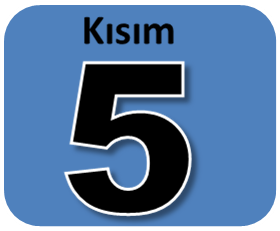 Sözleşmenin Uygulanmasına İlişkin HususlarSözleşme en az aşağıdaki hususları içerir: Ödeme yeri ve şartları,Mobilizasyon, İhzarat ve Avans verilip verilmeyeceği, verilecekse şartları ve miktarı,İşe başlama ve iş bitirme tarihi,Süre uzatımı verilebilecek haller ve şartları,Birim fiyat teklif formu(Metraj istenmesi halinde).Aynı zamanda ihale kararının eki olmalı.Sözleşme kapsamında yaptırılabilecek ilave işler, iş eksilişi ve işin tasfiyesi,Cezalar ve sözleşmenin feshi,Denetim, muayene ve kabul işlemlerine ilişkin şartlar,Anlaşmazlıkların çözüm şekli.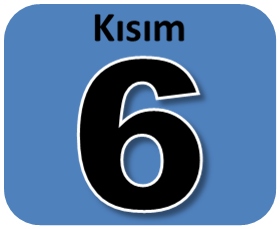 Diğer HususlarBu İhale kapsamında keşif bedeli üzerindeki teklifler değerlendirmeye alınmayacaktır.Metraj verilen ihalelerde, İhale Katılımcıları tekliflerini hazırlarken verilen son metraj listelerini kullanacaklardır. İhale Katılımcıları verilen son metraj listelerini fiyatlandırarak “keşif raporu” hazırlayacak ve hazırladıkları keşif raporunu teklifleri ile birlikte İhale Değerlendirme Komisyonuna sunacaklardır. Metraj verilen ihalelerde, hazırlanan keşif raporu teklifin ayrılamaz bir parçası olarak sayılacaktır. Keşif raporlarının ad, soyad veya ticaret unvanı yazılmak suretiyle yetkili kişilerce imzalanmış olması zorunludur. Metraj verilen ihalelerde son metraj listeleri kullanılarak hazırlanan keşif raporunu sunmayan Katılımcıların teklifleri değerlendirmeye alınmayacaktır.  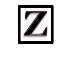 Anlaşılmayan Hususlar:Bu şartname ve diğer ihale dokümanlarında anlaşılmayan konular veya Kamu İhale Yasası ve bu Yasa tahtında yapılan Tüzüklerin kurallarına aykırı hususların bulunması halinde Kamu İhale Yasası ve bu Yasa tahtında yapılan Tüzüklerin ilgili kuralları geçerlidir.Hükmü Bulunmayan Haller:Bu şartname ve diğer ihale dokümanlarında hüküm bulunmayan hallerde ilgisine göre Kamu İhale Yasası ve bu Yasa tahtında yapılan Tüzüklerin hükümleri uygulanır.BUNLARA DİKKAT EDİNİZ SİMGESİ BELGE SUNULMASININ ZORUNLUĞU OLDUĞUNA İŞARET ETMEKTEDİR.  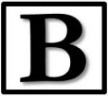 SİMGESİ BEYAN YAPILMASININ ZORUNLU OLDUĞUNA İŞARET ETMEKTEDİR. TEKLİF DOSYANIZDA EKSİK BELGE VE BEYAN OLMAMALIDIR.ŞARTNAMELERE GÖRE SUNULMASI ZORUNLU OLAN BELGELERİN TÜMÜNÜ TEKLİFİNİZDE MUTLAKA SUNUNUZ VE BEYAN EDİLMESİ GEREKEN TÜM BİLGİLERİ EKSİK BIRAKMAYINIZ. BELGELERDE EKSİK BİLGİ OLMAMALIDIR.SUNULMASI ZORUNLU OLAN BELGELERDEKİ BİLGİLERİN EKSİKSİZ, TAM VE DOĞRU OLDUĞUNU KONTROL EDİNİZ. İMZASI EKSİK BELGE SUNMAYINIZ. BELGELERİN İMZALANMASI GEREKEN KISIMLARINI KONTROL EDİNİZ. SUNDUĞUNUZ BELGELER VE BEYANLAR GEÇERLİ TARİH TAŞIMALIDIR. BEYAN ETTİĞİNİZ HER İŞLEMİN VE AYRICA HER BELGENİNTARİHİNİ KONTROL EDİNİZ. TARİHİ GEÇMİŞ BELGE SUNMAYINIZ.BELGELERİNİZİ TEKLİF DOSYANIZA KOYMAYI UNUTMAYINIZ.AdıİSKELE BELEDİYESİAdresiBOZDAĞ SOKAK NO:4Telefon Numarası0392 37 12 521Fax Numarası0392 37 12 299Elektronik Posta Adresiinfo@iskele belediyesi.comYetkili Personel Adı ve SoyadıNaciye Erol (Yüksek Mimar)AdıİSKELE BELEDİYESİ SAHİL DÜZENLEME VE REKREASYON PROJESİ ÇOK AMAÇLI SALON BİNASI İNŞAATININ TAMAMLANMASI VE ÇEVRE DÜZENLEME İŞLERİ YAPIMI, YAP-İŞLET-DEVRET MODELİ İLE KOMPLEKSİN MAHSUPLAŞMA YÖNTEMİ KİRALANMASI İHALESİTürüYAPIM   İŞİYapılacağı YerİSKELEİşin Süresi 180 TAKVİM GÜNÜİhale Kayıt Numarası:       ……………..İhale İşlemi: Açık Usul (Kapalı Zarf)Teklifin Sunulacağı Adres: İskele  Belediyesiİhalenin Yapılacağı Adres: İskele Belediyesiİhale İçin ayrılmış toplam tahmini değer4.260.421,90Ł + %10 KDV İhale Dokümanının Görülebileceği Yer  L L İskele Belediyesiİhale Dokümanının Görülebileceği İnternet Adresi info@iskele belediyesi.comİhale Dokümanının Satın Alınabileceği Yer İskele Belediyesiİhale Dokümanı Satış Bedeli (TL) (KDV dahil)4.260Łİhale Dökümanı son satış tarihi ve saati … 31/08/2021İhale ile ilgili son soru sorma tarihi ve saati En En geç ihale kapanış tarihinden 6 (altı) iş günü önce mesai saati bitimine kadar.a) İhale Katılım Beyannamesi: Tüm kısımların eksiksiz doldurulduğu, yetkili kişi tarafından imzalanmış ve tüm beyanların doğru olarak sunulması gereken belgedir.  b) Geçici Teminat: Bu Şartnamenin ekinde geçici teminata ilişkin standart form örneğine uygun olarak bir banka tarafından hazırlanan geçici teminat mektubudur veya teminat miktarı kadar olan miktarın İskele Belediyesi’ne yatırıldığını gösteren makbuzdur.c) Mali Teklif Formu ve/veya istenmesi halinde metraj bazında hazırlanmış birim fiyat teklif formu: Bu Şartname ekinde yer alan standart forma uygun teklif formudur. ç) Tüzel kişilerde Şirket Tescil Belgeleri veya şahıs olarak başvuranlarda Kimlik Kartı veya Ticari Unvan Tescil Belgesi’nin bilgilerini içeren belge.d) İmza Sirküleri veya İmza Beyannamesi: 2021 yılında düzenlenmiş teklif vermeye yetkili olduğunu gösteren belgedir.Teklif verecek olan Gerçek kişi ise, 2021 yılına ait, tasdik memuru tarafından onaylanmış imza beyannamesi,    2)  Teklifi verecek olan Tüzel kişi ise, tüzel kişiliğin direktörü ve/veya direktörlerinin, 2021 yılına ait, tasdik memuru tarafından onaylanmış imza sirküleri,e) Yetki Beyannamesi: Tüzel veya Gerçek Kişi’yi temsilen “Yetkili” sıfatıyla ihaleye katılma halinde, yetkili adına düzenlenmiş, ihaleye katılmaya ilişkin 2021 yılına ait noter onaylı yetki beyannamesi,Şartname alındı makbuzu: Bu ihaleye ait şartnamenin bedelinin İskele Belediyesi veznesine yatırıldığını belgeleyen makbuz veya makbuzun fotokopisidir.İş ortaklığı veya konsorsiyum olarak teklif atılması halinde İş Ortaklığı veya Konsorsiyum BeyannamesiZorunlu Belge Kontrol Formu: İhale makamları ve ihale katılımcısı tarafından doldurulmuş  zorunlu belge kontrol formu.Genel, Özel İdari ve Özel Teknik Şartnameler, varsa zeyilnameler okunup incelenip anlaşıldıktan sonra teklif dosyasının sunulduğuna dair beyan,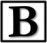 Tüzel kişilerde Şirket Tescil Belgeleri veya şahıs olarak başvuranlarda Kimlik Kartı veya Ticari Unvan Tescil Belgesi’nin bilgilerini içeren beyan,Mali yıla ait,  Meslek Odasına Kayıt Belgesi bilgileri ve yapım işlerinde İnşaat Encümeni tarafından verilen Sınıf Karnesi bilgileri ve elektrik işlerinde Kıbrıs Türk Elektrik Müteahhitleri Birliği tarafından verilen Sınıf Karnesi bilgilerini içeren beyan,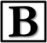 Çalışma Dairesinden yasaklı olmadığına dair, tekliflerin açıldığı tarihte geçerliliği olan İhaleye Katılım Belgesi bilgilerinin beyanı,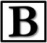 Gelir ve Vergi Dairesinden, tekliflerin açıldığı tarihte geçerliliği olan Vergi Güvenlik Belgesi (borcu yoktur veya borcu yapılandırmıştır yazısı) bilgilerinin beyanı,Sosyal Sigortalar Dairesinden, tekliflerin açıldığı tarihte geçerliliği olan yükümlülüğü (borcu yoktur veya borcu yapılandırılmıştır) bilgisinin beyanı,İhtiyat Sandığından, tekliflerin açıldığı tarihte geçerliliği olan yükümlülüğü (borcu yoktur veya borcu yapılandırılmıştır) bilgisinin beyanı,İnşaat Encümeninden tekliflerin açıldığı tarihte geçerliliği olan Sınıf Karnesi beyanı,İskele Belediyesine borcu yoktur beyanı,                                                       Rekabet Yasası uyarınca ödenmemiş para cezası bulunmadığına dair beyan,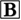 Sözleşme tarihinden itibaren tüm proje hazırlama ve ruhsatlandırma, inşaat süreci ve inşaat kabul sahasını kapsayan periyodik olarak 3 ay ara ile hazırlanmış iş programının beyanı,Teklif veren ihale katılımcısının belirlediği alt yüklenici müteahhit firma veya firmaların Çok Amaçlı Salon Binası ve Çevre Düzenleme İşleri için 1.2. Sınıf Yapı İşleri Karnesi fotokopisi beyanı,Birden fazla gerçek veya tüzel kişi iş ortaklığı oluşturmak suretiyle ihaleye teklif verebilirİş ortaklığı en çok hisseye sahip ortak, konsorsiyumda belirlenecek    koordinatör pilot ortak olarak yazılı olarak beyan edilmek zorundadır.Ancak bütün ortakların hisse oranlarının eşit olduğu veya diğer ortaklara göre daha fazla hisse oranına sahip ve hisseleri birbirine eşit olan ortakların bulunduğu iş ortaklıklarında ise bu ortaklardan biri pilot ortak olarak belirlenir.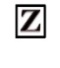 İş ortaklığı veya konsorsiyum oluşturmak suretiyle ihaleye teklif verecek İhale Katılımcıları, iş ortaklığı yaptıklarına dair pilot ortağın da belirtildiği veya konsorsiyumda koordinatör ortak ekte örneği bulunan iş ortaklığı veya konsorsiyum beyannamesini teklifleriyle beraber sunacaklardır.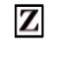 İhalenin iş ortaklığı veya konsorsiyum üzerinde kalması halinde, sözleşmenin imzalanmasından önce tasdik memuru onaylı ortak girişim sözleşmesinin İdareye verilmesi zorunludur.İş ortaklığı sözleşmesinde,ortakların hisse oranları ve pilot ortak ile diğer ortakların işin yerine getirilmesinde müştereken ve müteselsilen sorumlu oldukları, konsorsiyumlarda ise her ortağın taahhüt ettiği işten sorumlu olacağı belirtilecektir.Teklif Edilen İhale BedeliTeminat Miktarı0.- TL’den büyük - 20,000.- TL’ye kadar 500.- TL20,000.- TL’den büyük - 50,000.- TL’ye kadar 1,000.- TL50,000.- TL’den büyük - 100,000.- TL’ye kadar 2,500.- TL100,000.- TL’den büyük - 200,000.- TL’ye kadar 5,000.- TL200,000.- TL’den büyük - 500,000.- TL’ye kadar 10,000.- TL500,000.- TL’den büyük - 1,000,000.- TL’ye kadar 25,000.- TL1,000,000.- TL’den büyük - 2,500,000.- TL’ye kadar 50,000.- TL2,500,000.- TL’den büyük - 5,000,000.- TL’ye kadar 100,000.- TL5,000,000.- TL’den büyük miktarlar için 150,000.- TLŞartname Alındı Makbuzu veya Fotokopisi  İhale Katılım Beyannamesi Mali Teklif Formu Birim Fiyat Teklif Formu (Metraj raporunun doldurulmuş hali)Geçici Teminat (geçici teminat mektubunun süresini kontrol ediniz) İmza Sirküleri (tüzel kişi) veya İmza Beyannamesi (gerçek kişi) Farklı bir kişinin ihaleye katılım için yetkilendirilmesi yapılacaksa Yetki Beyannamesi (2021 yılına ait) Son üç Yıla Ait Kar/ Zarar Hesapları Belgesi (Gelir ve Vergi Dairesinden onaylı)İş Ortaklığı/Konsorsiyum Beyannamesi (olması durumunda ilave edilecektir) İş Bitirme Belgeleri